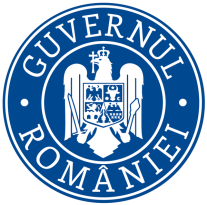 Ministerul Mediului, Apelor și PădurilorAgenţia Naţională pentru Protecţia Mediului Decizia etapei de încadrare Nr.  din Ca urmare a solicitării de emitere a acordului de mediu adresate de COZLEAN MARIA INTREPRINDERE INDIVIDUALA cu sediul în com. Letca, sat Valisoara, nr. 32,  jud. Sălaj, înregistrată la APM Sălaj cu nr. 8304 din 10.12.2021, în baza:- Legii nr. 292/2018 privind evaluarea impactului anumitor proiecte publice şi private asupra mediului, și aOrdonanţei de Urgenţă a Guvernului nr. 57/2007 privind regimul ariilor naturale protejate, conservarea habitatelor naturale, a florei şi faunei sǎlbatice, aprobată cu modificǎri şi completǎri prin Legea nr. 49/2011, cu modificările și completările ulterioare,autoritatea competentă pentru protecţia mediului APM Sălaj decide, ca urmare a consultărilor desfăşurate în cadrul şedinţei Comisiei de Analiză Tehnică din data de 07.12.2021, că proiectul: ,, PLATFORMA DEJECTII”propus a fi amplasat în com. Letca, sat Valisoara, nr. 32,  jud. Sălaj nu se supune evaluării impactului asupra mediului.      Justificarea prezentei decizii:    I. Motivele pe baza cărora s-a stabilit necesitatea neefectuării evaluării impabctului asupra mediului sunt următoarele:a) Proiectul se încadrează în prevederile Legii nr. 292/2018 privind evaluarea impactului anumitor proiecte publice şi private asupra mediului, Anexa 2, pct. 10 lit. a). - autorităţile reprezentate în comisia de analiză tehnică nu au avut obiecţii/observaţii în ceea ce priveşte proiectul în cauză in urma transmiterii memoriului de prezentare;- prezenta solicitare a fost mediatizată prin publicare anunţ în mediul  on-line  prin ,,Romania actuala”, afişare şi înregistrare anunţ la sediul Primăriei Letca, şi pe pagina de internet a APM Sălaj, iar proiectul de Decizie etapă de încadrare a fost postat pe pagina de internet a APM Sălaj;- în urma mediatizării nu au fost înregistrate observaţii/obiecţii din partea publicului privind proiectul în cauză;- în  urma analizării caracteristicilor proiectului (mărime, producţia de deşeuri, emisii poluante, riscul de accidente), a localizării şi caracteristicilor impactului potenţial, s-a stabilit că realizarea acestuia nu va  avea  un impact semnificativ asupra calităţii factorilor de mediu;b) Caracteristiclie proiectului:b1) dimensiunea şi concepţia întregului proiect:Situatia existentă:-Pe terenul aferent investiției se afla un grajd existent, o cladire de tip P.Situatia propusă:Prin proiect se propune construirea in vecinatatea grajdului a urmatoarelor:- Platformă stocare dejecţii solide, S= 12,00mp, realizata din  beton  cu pereți de sprijin sip anta  pantă spre bazinul de purin.-  Bazin stocare dejecții lichide - capacitatea bazinului este de 1mc.Asigurarea utilitatilorAlimentarea cu energie electrică: Obiectivul va fi conectat la sistemul de alimentare cu energie electrică existent în zonă. Alimentarea cu apa in scop potabil si tehnologic: se realizeaza din reţeaua de apă potabilă existentă în zonă.Alimentarea cu energie termică: Energia termică va fi produsa cu o centrala termica pe baza de peleti;Apele uzate menajere: Apelor uzate menajere provenite de la grupurile sociale  şi a apelor provenite de la igienizarea spaţiilor vor fi evacuate in bazinul vidanjabil propus cu V=6 mc.b2) cumularea cu alte proiecte existente şi/sau aprobate – lucrările necesare realizării proiectului nu se suprapun cu alte proiecte existente sau planificate în zonă;b3) resurselor naturale, în special a solului, a terenurilor, a apei şi a biodiversităţii: Pentru realizarea construcţiilor se propun materiale care să facă faţă necesităţilor constructive provenite din funcţiunea propusă. În faza de construcție:-energie electrică pentru funcționarea sculelor electrice folosite la montaj.- pentru betonarea platformelor va fi folosit betonul produs într-o betonieră.În faza de funcționare:- apă în scop potabil si în scop tehnologic pentru igienizare pardoseala grajd;b4) cantitatea şi tipurile de deşeuri generate/gestionate: - vor rezulta deşeuri specifice lucrărilor de construcţii care vor fi gestionate conform OUG 92/2021 privind regimul deşeurilor, acestea vor fi colectate selectiv și se vor valorifica/elimina numai prin operatori economici autorizați;b5) poluarea şi alte efecte negative: -nu există posibilitatea apariţiei unor emisii semnificative în niciunul din factorii de mediu dacă vor fi respectate următoarele măsuri:pentru factorul de mediu apă:-organizare de santier si stocarea deseurilor din constructii in vrac nu se va realiza in apropierea santurilor de garda si gurilor de colectare a apelor pluviale;-dotarea cu material absorbant si interventie imediata in cazul in care se observa scurgeri de motorina de la utilaje, masini;-toate produsele de natura chimica, inclusiv combustibili si uleiuri, utilizate sau colectate de pe amplasament precum si cele pulverulente usoare vor fi colectate in spatii amenajate ferite de actiunea ploii sau a  vantului in recipient etansi;-utilajele si vehicolele nu se vor spala pe amplasament;- ca masura de protectie se interzice pe cat posibil reparatiile utilajelor pe amplasament;-constructorul se va organiza si dota cu materiale, utilaje, echipamente si personal specializat pentru executii si finalizarea lucrarilor de constructii-montaj.pentru factorul de mediu aer:-autovehiculele si utilajele folosite  pentru executarea lucrarilor vor respecta  conditiile impuse prin verificari tehnice periodice;-intretinerea curateniei pe amplasment pentru prevenirea formarii de pulberi;pentru zgomot şi vibraţii:În perioada de construcţie:- se va asigura funcţionarea la parametrii optimi a utilajelor de construcţie şi a mijloacelor de transport, dotarea acestora cu echipamente de reducere a zgomotului în zonele de locuinţe, precum şi verificarea tehnică periodică;- se va asigura reducerea la minim a traficului utilajelor de construcţie şi mijloacelor de transport în apropierea zonelor locuite şi se vor impune măsuri pentru reducerea zgomotului şi vibraţiilor prin reducerea vitezei, utilizarea unor autovehicule de gabarit redus etc;- toate vehiculele şi echipamentele mecanice folosite vor fi prevăzute cu amortizoare de zgomot;În perioada de funcționare:Funcționarea obiectivului nu implică zgomote.Obiectivul va fi amplasat într-o zona a cărei funcțiune este zona teren agricol situat în extravilan.Prin amenajările propuse și respectarea condițiilor de exploatare ale utilităților nu se creeazădisconfort. -se vor respecta prevederile Ord.119/2014 cu modificarile si completarile ulterioare;pentru sol şi subsol :În perioada de construcţie:- se va asigura controlul strict al transportului betonului, cu autovehicule, pentru prevenirea deversărilor accidentale pe traseu;- depozitarea materialelor de construcţie şi a solului excavat se va face în zone special amenajate pe amplasament,fără a se afecta circulaţia în zona lucrărilor;- alimentarea cu carburanţi a mijloacelor de transport se va face de la staţii de distribuţie carburanţiautorizate, iar pentru utilaje alimentarea se va face numai cu respectarea tuturor normelor de protecţia mediului;- se interzice poluarea solului cu carburanţi, uleiuri uzate în urma operaţiilor de staţionare, aprovizionare, depozitare sau alimentare cu combustibili a utilajelor şi a mijloacelor de transport sau datorită funcţionării necorespunzătoare a acestora;- se va asigura colectarea selectivă a deşeurilor rezultate în urma lucrărilor, depozitarea şi eliminarea acestora, în funcţie de natura lor, se va face prin firme specializate, conform prevederilor în vigoare;- vor fi evitate lucrările, care pot duce la degradări ale reţelelor supraterane sau subterane existente în zonă; 	În perioada de funcționare:- verificarea permanentă a etanșeității sistemului de impermeabilizare a bazinului de stocare temporară a dejecțiilor.- folosirea dejecțiilor ca îngrășământ natural numai după fermentarea acestora;  b6) riscurile de accidente majore şi/sau dezastre relevante pentru proiectul în cauză, inclusiv cele cauzate de schimbările climatice, conform informaţiilor ştiinţifice:- riscul de producere a accidentelor care ar putea afecta mediul este redus dacă se respectă normele de lucru;nu se vor depozita substante periculoase pe amplasament;   b7) riscurile pentru sănătatea umană - de ex., din cauza contaminării apei sau a poluării atmosferice: . Implementarea proiectului nu va avea impact negativ asupra conditiilor de viata ale locuitorilor (schimbari asupra calitatii mediului, zgomot, scaderea calitatii hranei etc.). Disconfortul polulatiei pe perioada de executie a lucrărilor este temporar şi va fi redus prin masurile de diminuare menţionate.Se vor lua toate măsurile necesare să fie respectate toate prevederile legilor în vigoare pe timpul execuției lucrărilor de realizare a investiţiei. Se vor respecta în totalitate lucrările necesare organizării de șantier, conform proiectului şi se vor desfăşura doar pe amplasamentul destinat acestuia. Organizarea de santier:In vederea începerii lucrărilor aferente proiectului, antreprenorul va începe pregatirile de executie în conformitate cu Graficul de executie şi în conditiile stipulate în contractul care se va încheia între antreprenor şi beneficiarul investitiei. Lucrările de execuţie se vor desfăşura fără afectarea domeniului public exterior parcelei studiate. Construcţiile (barăcile) şi echipamentele provizorii necesare executării lucrărilor se vor amplasa în interiorul incintei.c) Localizarea proiectului:  terenul aferent amplasamentului se afla situat  in intravilanul  satului Valisoara, comuna Letca. c1) utilizarea actuală şi aprobată a terenurilor: conform Certificatului de urbanism nr. 22/06.12.2021, emis de Comuna Letca; c2) bogăţia, disponibilitatea, calitatea şi capacitatea de regenerare relative ale resurselor naturale, inclusiv solul, terenurile, apa şi biodiversitatea, din zonă şi din subteranul acesteia: nu este cazul. c3) capacitatea de absorbţie a mediului natural, acordându-se o atenţie specială următoarelor zone:zone umede, zone riverane, guri ale râurilor: nu este cazul;zone costiere şi mediul marin: nu este cazul;zonele montane şi forestiere: nu este cazul;arii naturale protejate de interes naţional, comunitar, internaţional: nu este cazul;zone clasificate sau protejate conform legislaţiei în vigoare: situri Natura 2000 desemnate în conformitate cu legislaţia privind regimul ariilor naturale protejate, conservarea habitatelor naturale, a florei şi faunei sălbatice; zonele prevăzute de legislaţia privind aprobarea Planului de amenajare a teritoriului naţional - Secţiunea a III-a - zone protejate, zonele de protecţie instituite conform prevederilor legislaţiei din domeniul apelor, precum şi a celei privind caracterul şi mărimea zonelor de protecţie sanitară şi hidrogeologică: nu este cazul; zonele în care au existat deja cazuri de nerespectare a standardelor de calitate a mediului prevăzute de legislaţia naţională şi la nivelul Uniunii Europene şi relevante pentru proiect sau în care se consideră că există astfel de cazuri: nu este cazul;zonele cu o densitate mare a populaţiei: nu este cazul;peisaje şi situri importante din punct de vedere istoric, cultural sau arheologic: nu este cazul.   d) Tipurile şi caracteristicile impactului potenţial:d1) importanţa şi extinderea spaţială a impactului - de exemplu, zona geografică şi dimensiunea populaţiei care poate fi afectată: - punctual pe perioada de execuţie;d2) natura impactului: - impactul asupra zonei este temporar, pe termen scurt, doar pe perioada execuției;d3) natura transfrontalieră a impactului: - nu este cazul; amplasamentul proiectului nu se află în apropierea graniței cu alte țări, proiectul nu va influența calitatea aerului înconjurător al altei țări sau nu va genera emisii în ape care se genereze efecte pe teritoriul altui stat.d4) intensitatea şi complexitatea impactului: - va fi mică pe perioada de execuţie şi funcţionare;d5) probabilitatea impactului - redusă, pe perioada de execuţie și funcționare; d6) debutul, durata, frecvenţa şi reversibilitatea preconizate ale impactului: - perioada de expunere va fi redusă, întrucât poluanţii se vor manifesta doar pe amplasamentul unde au loc lucrări de execuţie. În perioada de execuţie a proiectului durata și frecvența impactului asupra factorilor de mediu va fi temporar și pe termen scurt. Pe măsura realizării lucrărilor şi închiderii fronturilor de lucru, calitatea factorilor de mediu afectaţi va reveni la parametrii iniţiali;d7) cumularea impactului cu impactul altor proiecte existente şi/sau aprobate: în zonă amplasamentului propus nu se desfăşoară alte proiecte;d8) posibilitatea de reducere efectivă a impactului: respectarea legislației în vigoare și respectarea condițiilor din prezenta decizie etapă de încadrare.II. Proiectul nu intră sub incidenţa OUG nr. 57/2007 privind regimul ariilor naturale protejate, conservarea habitatelor naturale, a florei şi a faunei sălbatice, cu modificările şi completările ulterioare și nu se încadrează în art. 48 și 54 din Legea apelor nr. 107/1996, cu modificările și completările ulterioare. III. Proiectul nu se încadrează în art. 48 și 54 din Legea apelor nr. 107/1996, cu modificările și completările ulterioareCaracteristicile proiectului şi/sau condiţiile de realizare a proiectului:Respectarea prevederilor art. 20 alin. (1) din Legea nr. 292/2018: "În situaţia în care, după emiterea acordului de mediu şi înaintea obţinerii aprobării de dezvoltare, proiectul a suferit modificări, titularul proiectului este obligat să notifice în scris autoritatea competentă pentru protecţia mediului emitentă cu privire la aceste modificări."În cadrul organizării de şantier, după caz, precum şi pe durata execuţiei lucrărilor se vor lua toate măsurile necesare pentru evitarea poluării factorilor de mediu sau prejudicierea stării de sănătate sau confort a populaţiei, fiind obligatoriu să se respecte normele, standardele şi legislaţia privind protecţia mediului, în vigoare;Respectarea prevederilor actelor/avizelor emise de alte autorităţi pentru prezentul proiect.Respectarea prevederilor Ord. 119/2014, cu modificările ulterioare, privind nivelul de zgomot.Interzicerea depozitării direct pe sol a deşeurilor sau a materialelor cu pericol de poluare.Luarea tuturor măsurilor de prevenire eficientă a poluării, care să asigure că nicio poluare importantă nu va fi cauzată.Evitarea producerii de deșeuri și, în cazul în care aceasta nu poate fi evitată, valorificarea lor, iar în caz de imposibilitate tehnică și economică, luarea măsurilor pentru neutralizarea și eliminarea acestora, evitându-se sau reducându-se impactul asupra mediului.Prevenirea accidentelor și limitarea consecințelor acesora.Se vor lua toate măsurile necesare pentru a preveni producerea de pulberi (praf) în toate fazele proiectului.Să supravegheze desfășurarea activității, astfel încât să nu se producă fenomene de poluare.Se interzice depozitarea pe amplasament de substanțe și preparate periculoase.Menținerea în stare de curățenie a spațiului destinat implementării proiectului, fără depozitări necontrolate de deșeuri.Colectarea selectivă și controlată a deșeurilor pe categorii, valorificarea celor reciclabile și eliminarea celor nerecuperabile prin firme specializate și autorizate, conform prevederilor OUG 92/2021 privind regimul deșeurilorAsigurarea refacerii mediului în toată zona de implementare a proiectului.Se impune respectarea cu strictețe a amplasamentului, fără extinderi sau modificări ulterioare.În cazul producerii unui prejudiciu, titularul activității suportă costul pentru repararea prejudiciului și înlătură urmările produse de acesta, restabilind condițiile anterioare producerii prejudiciului, potrivit principiului ”poluatorul plătește”.Conform art. 43, alin. 3-4 din anexa. nr. 5 la procedură, din Legea nr. 292/2018 privind evaluarea impactului anumitor proiecte publice şi private asupra mediului: (3) La finalizarea proiectelor publice şi private care au făcut obiectul procedurii de evaluare a impactului asupra mediului, autoritatea competentă pentru protecţia mediului care a parcurs procedura verifică respectarea prevederilor deciziei etapei de încadrare sau a acordului de mediu, după caz; (4) Procesul-verbal întocmit în situaţia prevăzută la alin. (3) se anexează şi face parte integrantă din procesul-verbal de recepţie la terminarea lucrărilor.    Prezenta decizie este valabilă pe toată perioada de realizare a proiectului, iar în situaţia în care intervin elemente noi, necunoscute la data emiterii prezentei decizii, sau se modifică condiţiile care au stat la baza emiterii acesteia, titularul proiectului are obligaţia de a notifica autoritatea competentă emitentă.    Orice persoană care face parte din publicul interesat şi care se consideră vătămată într-un drept al său ori într-un interes legitim se poate adresa instanţei de contencios administrativ competente pentru a ataca, din punct de vedere procedural sau substanţial, actele, deciziile ori omisiunile autorităţii publice competente care fac obiectul participării publicului, inclusiv aprobarea de dezvoltare, potrivit prevederilor Legii contenciosului administrativ nr. 554/2004, cu modificările şi completările ulterioare.    Se poate adresa instanţei de contencios administrativ competente şi orice organizaţie neguvernamentală care îndeplineşte condiţiile prevăzute la art. 2 din Legea nr. 292/2018 privind evaluarea impactului anumitor proiecte publice şi private asupra mediului, considerându-se că acestea sunt vătămate într-un drept al lor sau într-un interes legitim.    Actele sau omisiunile autorităţii publice competente care fac obiectul participării publicului se atacă în instanţă odată cu decizia etapei de încadrare, cu acordul de mediu ori, după caz, cu decizia de respingere a solicitării de emitere a acordului de mediu, respectiv cu aprobarea de dezvoltare sau, după caz, cu decizia de respingere a solicitării aprobării de dezvoltare.    Înainte de a se adresa instanţei de contencios administrativ competente, persoanele prevăzute la art. 21 din Legea nr. 292/2018 privind evaluarea impactului anumitor proiecte publice şi private asupra mediului au obligaţia să solicite autorităţii publice emitente a deciziei prevăzute la art. 21 alin. (3) sau autorităţii ierarhic superioare revocarea, în tot sau în parte, a respectivei decizii. Solicitarea trebuie înregistrată în termen de 30 de zile de la data aducerii la cunoştinţa publicului a deciziei.    Autoritatea publică emitentă are obligaţia de a răspunde la plângerea prealabilă prevăzută la art. 22 alin. (1) în termen de 30 de zile de la data înregistrării acesteia la acea autoritate.    Procedura de soluţionare a plângerii prealabile prevăzută la art. 22 alin. (1) este gratuită şi trebuie să fie echitabilă, rapidă şi corectă.    Prezenta decizie poate fi contestată în conformitate cu prevederile Legii nr. 292/2018 privind evaluarea impactului anumitor proiecte publice şi private asupra mediului şi ale Legii contenciosului administrativ nr. 554/2004, cu modificările şi completările ulterioare.    Prezentul act nu exonerează de răspundere titularul, proiectantul si/sau constructorul în cazul producerii unor accidente în timpul execuţiei lucrărilor sau exploatării acestora.Director ExecutivDr.ing. Aurica GRECServiciu  Avize, Acorduri, Autorizaţii, 				Întocmit,ing. Gizella Balint     					      ing. Steliana Banea                                                                                  											AGENŢIA PENTRU PROTECŢIA MEDIULUI SĂLAJ